	Планинарски спортски клуб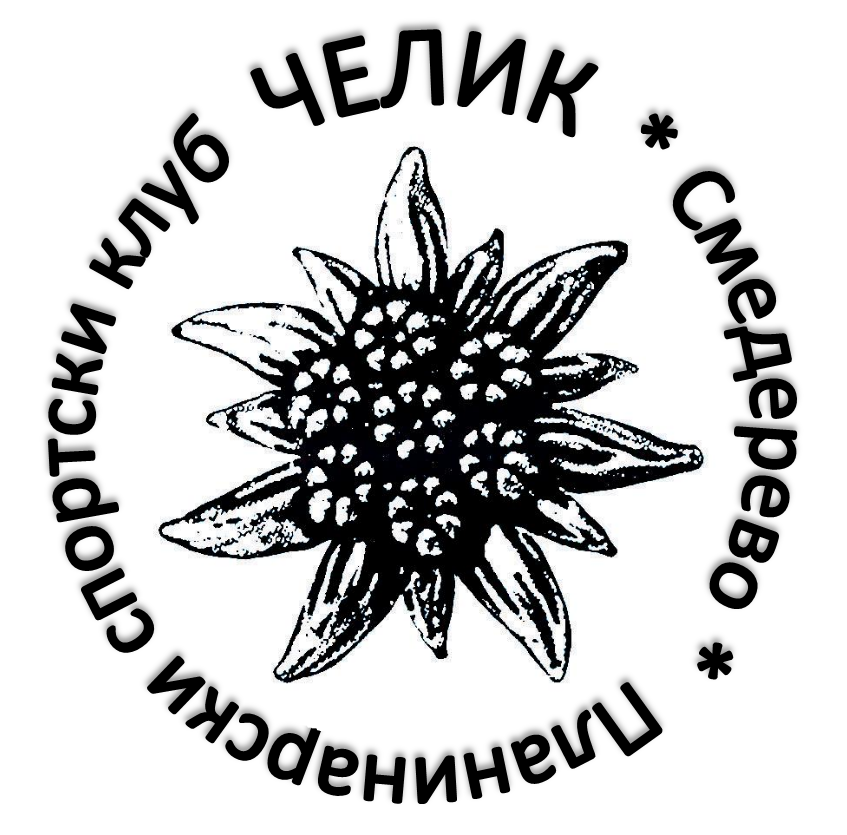 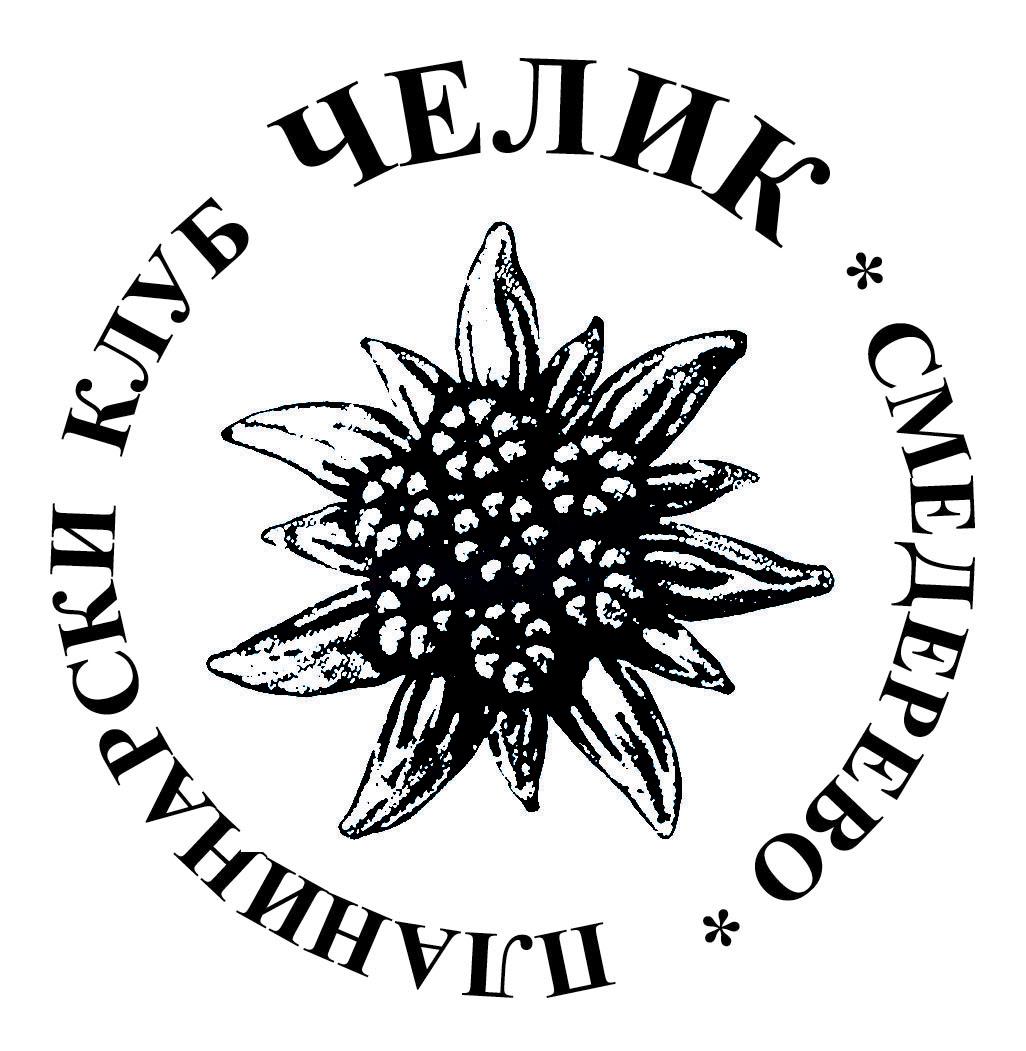 		"ЧЕЛИК" 	С м е д е р е в о	Крађорђева  43.	www.pkcelik.org	Телефон: 026 / 225-700               ИНФОРМЦИЈА О УЧЕШЋУ ПСК ЧЕЛИК НА НОЋНОМ КУПУ АВАЛЕ   У суботу 19.10.2019.год., у организацији ПСК ''Авала Београд, под покровитељством Планинарског савеза Србије и Планинарског савеза Београда, а поводом обележавања 75 година од ослобођења Београда у Другом светском рату, одржан је куп Авале у Планинарској оријентацији. Ово такмичење је уједно и девето коло лиге Србије у Планинарској оријентацији.  На такмичењу је узело учешће седам клубова, које је представљало 16 екипа. Челик, браниоца титуле у лиги Србије, представљало је 6 екипа:једна женска јуниорска, три мушке сениорске, те по једна женска и мушка ветеранска.  Такмичење је одржано са стартом и циљем у планинарском дому ''Чарапићев брест''. Стазе су биле захтевне, а најзахтевније за сениоре са 10 км ваздушне линије, 8 км за ветеране и 5 км за јуниорке. Челик је и овом приликом био најбројнији и најуспешнији. Освојио је 4 прва и једно друго место. Победом сениорске екипе Челик 3 у саставу :Драган Павловић, Драгутин Јеремић и Небојша Миловановић,Челику је припао велики прелазни пехар купа Авале, који ће нередних годину дана красити излог и просторије клуба, Карађорђева 43 Смедерево. Победе су остварили и:женска јуниорска екипа у саставу:Софија Николић, Сенка Ранковић и Марта Трајковић; женска ветеранска екипа у саставу:Наташа Станисављевић, Биљана Грујић и Данијела Јеремић, те мушка ветеранска екипа у саставу;Драган Николић, Штефан Рилинг и Бранко Грујић. Друго место у сениорској конкуренцији освојила је екипа Челик 1 у саставу:Саша Николић, Дејан Ранковић и Милош Каруповић. Четврто место освојила је екипа сениора Челик 2 која је била у саставу:Драган Тасић, Тања Јанковић и Немања Васиљевић, која није успела пронаћи све КТ. Како је ово било девето, предпоследње коло лиге, то је, са овим резултатима Челик одбранио прошлогодишњу шампионску титулу и постао стари-нови првак Србије у овом дивном спорту. Спорту у природи. Тако се Челик са овог такмичења вратио са 4 пехара у сталном власништву и једним, великим, прелазним.На такмичење се ишло аутима које су возили:Небојша Миловановић, Саша Николић, Драган Тасић, Бранко Грујић и Драган Павловић који је долазио из правца Новог Београда.  Километража је 100 км из Смедерева и 64 км са Новог Београда (у оба смера). Павловићу је остао дуг са такмичења на Рајцу у количини од 4 л. Бранко Грујић је платио стартнину у износу од 1.800,00 дин. Тако да је пут наплаћен за гориво био за Тасића и Николића по 8 л. За Миловановића 8+5л (ових 5 је право Павловића који је због становања у БГ исплаћен од Миловановића у вредности горива за 5 л). За Грујића 23 л у које улази право за вожњу 8л, дуг клуба према Павловићу 4л (по цени горива исплаћен је од Грујића) и право на гориво за плаћену стартнину 11 л (1800 дин:159,1 дин/л=11,31л).Остварен је трошак:1.Гориво Небојша Миловановић			2.068,3 дин2.Гориво Бранко Грујић				3.659,3 дин3.Гориво Драган Тасић				1.274,39 дин и4.Гориво Саша Николић				1.339,2 дин.						Укупно	8.341,19 дин.Кроз овај трошак прошао је и трошак за стартнину у износу од 1.800,00 дин. У прилогу извештаја су рачуни о плаћеном гориву и рачун за плаћену стартнину.У Смедереву		            УЧЕСНИК НА ТАКМИЧЕЊУ			20.10.2019.год.	     ЧЛАН ПЛАНИНАРСКОГ СПОРТСКОГ КЛУБА ЧЕЛИК								Бранко Грујић          ПРЕДСЕДНИК КОМИСИЈЕ ЗА ПЛ ОРИЈЕНТАЦИЈУ И ОРИЈЕНТИРИНГ					Небојша Миловановић	